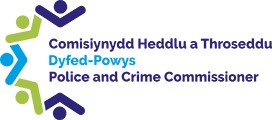 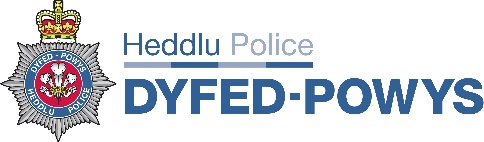 Ymddiheuriadau a Chyflwyniadau Croesawodd CHTh bawb i’r cyfarfod, a chroesawodd y PG Dr Richard Lewis i’w gyfarfod cyntaf o Fwrdd Atebolrwydd yr Heddlu. Diolchodd CHTh y Dirprwy Brif Gwnstabl Claire Parmenter am ei gwaith fel PG Dros Dro, gan gydnabod ei chyfraniad i gyfarfodydd blaenorol Bwrdd Atebolrwydd yr Heddlu.  Cofnodion y cyfarfod diwethaf a materion yn codi  PAB 151 -  Dangosyddion Perfformiad O’r Dechrau i’r Diwedd – Cysylltodd CHTh â’r PG i ofyn am ddiweddariad gan yr Heddlu mewn perthynas â’r prosiect O’r Dechrau i’r Diwedd. Rhoddodd y PG ddiweddariad i’r CHTh yn dweud bod y Prif Gwnstabl Cynorthwyol Steve Cockwell yn arwain, a’i fod wedi sefydlu strwythurau llywodraethu pellach. Holodd y CHTh sut oedd yr Heddlu’n monitro’r llwyddiant o safbwynt gweithredol. Dywedodd AE y byddai Bwrdd Perfformiad yr Heddlu’n canolbwyntio ar y prosiect O’r Dechrau i’r Diwedd, ynghyd â chwe ffrwd waith sydd wedi’u sefydlu. Dywedodd AE fod y chwe ffrwd waith yn cynnwys llywodraethu a strwythur, cyfathrebu’r heddlu, digwyddiadau trosedd, ymateb, unedau ymchwilio lleol a deallusrwydd busnes. Awgrymodd y PW y gallai SCHTh ystyried ymgymryd â gwaith craffu mewn perthynas â safbwynt y cyhoedd a holodd am yr amserlenni ar gyfer cynnal yr adolygiad. Croesawodd CHTh awgrym y PW, gan ddweud bod angen deall ymgysylltiad â’r cyhoedd a’r manteision ar gyfer y cyhoedd. Dywedodd AE mai’r prosiect O’r Dechrau i’r Diwedd fydd ffocws Bwrdd Perfformiad yr Heddlu fis Hydref, ac awgrymodd fod SCHTh yn ystyried ei gweithgarwch craffu yn ystod y cyfnod hwn. Dywedodd y PG y bydd blwyddyn wedi mynd heibio ar 7 Tachwedd ers rhoi’r prosiect O’r Dechrau i’r Diwedd ar waith, ac awgrymodd fod yr Heddlu’n casglu gwerth blwyddyn o ddata i’w gyflwyno i’r CHTh. Croesawodd CHTh y cynnig hwn, gan ddweud y byddai cyfarfod o’r Bwrdd Plismona’n cael ei drefnu er mwyn canolbwyntio ar y data. Materion yn codi o themâu ffocws craffu’r Bwrdd Plismona  Cyflwynodd CHTh y papur a ddarparwyd, a thynnodd sylw at faterion yn codi o ran strwythur llywodraethu’r Heddlu. Dywedodd CHTh fod tîm gweithredol SCHTh wedi cynnal gwaith craffu pellach ac wedi mynegi rhai pryderon. Awgrymodd y PSC y dylid adolygu’r cylch gorchwyl er mwyn sicrhau bod yr unigolion cywir yn mynd i’r cyfarfodydd cywir. Cafwyd trafodaeth a dywedodd y PG ei fod yn rhannu’r pryderon. O’r herwydd, dywedodd y Dirprwy Brif Gwnstabl (DBG) y byddai’n datblygu materion ymhellach. Dywedodd y PW ei bod hi a’r PSC yn cwrdd â’r DBG er mwyn trafod ymhellach. Cam Gweithredu: Y PW a’r PSC i drafod pryderon am strwythur llywodraethu’r Heddlu gyda’r DBG.  Perfformiad yr Heddlu yn erbyn Blaenoriaeth 1	Diolchodd AE bawb a oedd yn gysylltiedig â chreu’r dangosfwrdd cyn ei gyflwyno i’r cyfarfod. Nododd y PG y bu gwelliant sylweddol o ran cyflwyno data o fewn y sefydliad. Esboniodd AE gynllun y dangosfwrdd i’r bwrdd gan ddweud mai’r bwriad yw symud i ddatrysiad sy’n seiliedig ar gwmwl. Holodd CHTh am yr oblygiadau o ran cost. Dywedodd AE fod £190,000 yn cael ei fuddsoddi gyda chwmni sector preifat a Microsoft gyda’i gilydd, a fydd yn darparu llwyfan lanio i adeiladu’r dangosfwrdd a chysylltu â Power BI. Holodd CHTh pa un ai a oedd y gost wedi’i chyllidebu ar ei chyfer. Dywedodd EH fod swm wedi’i bennu, ond y byddai angen adolygu hyn ymhellach. Rhoddodd AE drosolwg tywysedig o’r dangosfwrdd a oedd wedi’i seilio ar Gynllun Heddlu a Throseddu 2021-2025. Rhoddodd ML drosolwg o’r data sydd ar gael mewn perthynas â pherfformiad yr Heddlu yn erbyn Blaenoriaeth 1, ‘Mae Dioddefwyr yn Cael eu Cefnogi’, gan gynnwys data Canolfan Gyfathrebu’r Heddlu. Holodd CHTh am sefyllfa’r Heddlu o gymharu â data cenedlaethol mewn perthynas â nifer y galwadau sy’n cael eu trin gan Ganolfan Gyfathrebu’r Heddlu. Atebodd AE drwy ddweud bod yr Heddlu yn y bumed safle o holl heddluoedd Cymru a Lloegr o ran perfformiad. Dywedodd y PG fod llai o sicrwydd â’r data yn genedlaethol o ran galwadau 999 o ganlyniad i drosglwyddo i gwmni dal telegyfathrebu amlwladol Prydeinig, ac felly dylid bod yn ofalus wrth ystyried y data cymharol.  Tynnodd CHTh sylw at y siart, a oedd yn dangos cwymp yn yr amser cyfartalog ar gyfer ateb galwadau ddechrau 2022. Dywedodd y PG fod yr Heddlu’n credu bod hyn ymwneud â’r amrywiad Omicron o’r haint COVID-19, a welodd sawl aelod o staff Canolfan Gyfathrebu’r Heddlu’n absennol o’r gwaith. Cyflwynodd ML ddata ar ymatebion yr Heddlu i’r bwrdd, a holodd CHTh pa un ai a allai’r data gael ei rannu’n ardaloedd arolygydd. Dywedodd AE fod hyn yn bosibl. Aeth ML ymlaen i ddarparu trosolwg o adran data cofnodi troseddau’r dangosfwrdd. Holodd CHTh am lefel archwiliadau’r Heddlu. Dywedodd y PG fod yr adnoddau ar gyfer cwblhau’r archwiliadau wedi’u meddiannu, felly pan ddaw’r adnodd yn ôl, bydd y nifer yn cynyddu. Dywedodd AE fod yr Heddlu’n anelu i gwblhau 60 archwiliad yr wythnos.Rhoddodd ML drosolwg o’r arolygon bodlonrwydd cwsmeriaid. Tynnodd CHTh sylw at y cynnydd yn nifer yr ymatebion arolwg ym mis Mai 2022. Dywedodd AE fod hyn yn ymwneud â mwy o ymdrech yn yr arolwg, gan gynnwys adborth o ran y prosiect O’r Dechrau i’r Diwedd. Dywedodd AE mai’r gyfradd adborth gyffredinol yw 3%. Gan hynny, mae’r Heddlu wedi comisiynu darn o waith ar gyfer gwella ymgysylltu. Symudodd ML ymlaen at y data datrys cwynion, a holodd y PW pa un ai a allai SCHTh fwydo eu data adolygu i mewn i’r dangosfwrdd. Croesawodd CHTh y syniad, a chytunodd AE.  Symudodd y cyflwyniad ymlaen i’r data ar weithlu amrywiol. Nododd CHTh fod canran y menywod du, Asiaidd neu leiafrifoedd ethnig eraill yn uwch na’r cyfartaledd, a bron yn gynrychioladol o gymunedau Dyfed-Powys. Aeth ML yn ei flaen, a chyflwynodd ddata ynglŷn â pha mor dda mae dioddefwyr troseddau rhywiol difrifol a throseddau casineb yn cael eu cefnogi. Mynegodd CHTh bryderon ynglŷn â lleoli swyddogion sydd wedi’u hyfforddi mewn troseddau rhywiol o gymharu â chyfanswm nifer y troseddau. Dywedodd AE fod gwaith yn cael ei wneud i hyfforddi swyddogion er mwyn sicrhau eu bod nhw’n teimlo’n hyderus i drin digwyddiadau a lleoli swyddogion sydd wedi’u hyfforddi mewn troseddau rhywiol yn effeithiol.  Cyflwynodd ML y sleid mewn perthynas â’r mesurau trosedd a phlismona cenedlaethol i’r Bwrdd. Holodd y PW am yr amserlenni mewn perthynas â’r gorchymyn gwybodaeth benodol, ac awgrymodd fod AE a CB yn cwrdd er mwyn trafod a datblygu ymhellach.  Cam Gweithredu: Yr Uwch-arolygydd Andrew Edwards a’r Pennaeth Strategaeth a Pholisi i ddatblygu’r Gorchymyn Gwybodaeth Benodol.Gwerthusiad o berfformiad y Prif Gwnstabl Rhoddodd y PG ffeithlun gwerthusiad perfformiad i’r CHTh. Holodd CHTh pa un ai a oedd yr Heddlu wedi ystyried rhoi gwybod i bartneriaid allweddol am y llwyddiannau. Cytunodd y PG ag awgrym CHTh, gan gydnabod y gallai fod angen i’r Heddlu gyhoeddi mwy’n allanol. Holodd CHTh am gamerâu corff, ac yn benodol, sut maen nhw’n cael eu monitro mewn achosion cam-drin domestig. Oherwydd natur rhai achosion, esboniodd y PG na fydd camera corff yn cael ei weithredu bob amser, felly nid 100% fydd y gyfradd. Dywedodd y PG fod cyfraddau defnyddio’n cael eu monitro ar lefel Arolygydd a thrwy gyfarfodydd Perfformiad yr Heddlu.Holodd CHTh am achosion o stopio a chwilio, a sut y mae sawl swyddog weithiau’n bresennol adeg digwyddiad, ond dim ond darn ffilm o un camera corff sydd ar gael. Holodd CHTh pa un ai a oes modd troi pob camera ymlaen yr un pryd. Dywedodd y PG y gallai hyn fod yn bosibl. Aeth y PG yn ei flaen, a rhoddodd drosolwg o feysydd y mae angen i’r Heddlu eu gwella. Cafwyd trafodaeth ynglŷn â stelcio ac aflonyddu, a dywedodd y PG fod yr Heddlu’n creu proffil. Gofynnodd y PW am i broffil yr Heddlu gael ei rannu â SCHTh.Cam Gweithredu: Rhannu proffil Stelcio ac Aflonyddu’r Heddlu â SCHTh.Diolchodd CHTh y PG am ddarparu’r ffeithlun, gan ddweud y bu’n addysgiadol iawn. Mynegodd CHTh ei awydd i gyhoeddi ffeithluniau fel rhain i’r cyhoedd gael eu gweld. Awgrymodd y PW y dylid rhannu’r ffeithlun ag aelodau’r Panel Heddlu a Throseddu. Cam Gweithredu: CHTh i rannu ffeithlun gwerthusiad perfformiad y PG â’r Panel Heddlu a Throseddu.CyllidRhoddodd y CC drosolwg o’r adroddiad ariannol a rannwyd sy’n rhoi diweddariad ariannol i aelodau’r Bwrdd yn seiliedig ar wariant hyd ddiwedd Mehefin 2022, yn ogystal â rhagolwg diwygiedig o wariant hyd ddiwedd y flwyddyn ariannol ar gyfer yr Heddlu, a chrynodeb o faterion ariannol eraill. Dywedodd y CC fod CHTh wedi gosod cyllideb o £127.4 miliwn ar gyfer y flwyddyn hyd 31 Mawrth 2023, ac y rhagwelir y byddai angen tua £30.491 miliwn ar gyfer y tri mis cyntaf. Aeth ymlaen i ddweud mai £30.259 miliwn oedd y gwariant net hyd fis Mehefin, sy’n cynrychioli tanwariant o £0.232 miliwn. Fodd bynnag, dywedodd y CC fod yr Heddlu’n rhagamcanu gorwariant o £65,000 erbyn diwedd y flwyddyn, gan ddweud bod y rhagamcan hwn yn ystyried ffactorau sy’n cynnwys costau Police Now ar gyfer recriwtio swyddogion ychwanegol, dyfarniad cyflog staff yr Heddlu, pwysau sylweddol o ran costau sy’n gysylltiedig â chwyddiant, cyfleustodau, tanwydd ac egni yn y flwyddyn gyfredol a materion eraill. Aeth y CC ymlaen i roi trosolwg o’r sefyllfa refeniw, gwario cyfalaf, cyllideb 2023/24, y cynllun ariannol tymor canolig a materion ariannol eraill.Holodd CHTh am y gwaith mewn perthynas â’r Bartneriaeth Camerâu Diogelwch gan fod cam gweithredu wedi codi yn y cyfarfod Plismona yng Nghymru. Dywedodd y PSC fod Ian Williams, Pennaeth Cyllid Corfforaethol, wedi cymryd rhan weithredol yn y grŵp adfer arian. Dywedodd fod dal angen eglurder mewn perthynas â’r effaith ariannol, ond rhoddodd sicrwydd fod gwaith yn mynd rhagddo. Holodd CHTh faint oedd awtomeiddio wedi’i archwilio mewn perthynas â gwaith GanBwyll. Dywedodd y PSC mai rhan o’r gwaith adfer yw edrych ar arbedion effeithlonrwydd a fydd yn ceisio ateb hyn. Holodd CHTh am gyfleustodau a gofynnodd pa un ai a yw’r Heddlu mewn sefyllfa i feintoli arbed costau effaith y paneli solar a’r golau LED o arian Salex. Dywedodd y CC y byddai adroddiad Salex yn cael ei rannu. Holodd CHTh hefyd am lefel y gwariant yn erbyn y rhaglen gyfalaf arfaethedig, sy’n canolbwyntio ar fuddsoddi mewn camerâu corff a’r rhaglen Ystadau. Dywedodd y PSC fod tanwariant o ran Ystadau wedi’i drafod o fewn y Grŵp Ystadau Strategol. Dywedodd nad yw’r adroddiad a ddarparwyd yn ystyried y llithriad ariannol a ddigwyddodd llynedd, sydd angen ei ystyried o fewn y cyllid cyfalaf.Cam Gweithredu: Y CC i rannu adroddiad effaith Salex â’r CHTh.Cafwyd trafodaeth mewn perthynas â chyfarfod briffio diweddar ynglŷn â fformiwla ariannu’r heddlu a gynhaliwyd gan y CHTh, y PG, y CC a’r PSC ar gyfer ASau. Nododd y CHTh fod ymgysylltiad allweddol wedi’i dderbyn gan Jonathan Edwards AS a Nia Griffiths AS, a mynegodd ei ddiolch i Ben Lake AS am gynorthwyo â’r trefnu. Unrhyw Fusnes Arall Cais ar gyfer ffilmio Dywedodd y PG fod cais ar gyfer ffilmio wedi’i dderbyn gan S4C mewn perthynas â rhaglen ddogfen beilot ynglŷn â Cham-drin Domestig, sy’n edrych ar Drais Domestig yng Nghymru. Roedd y cais ar gyfer ffilmio gyda swyddogion Cymraeg eu hiaith amrywiol sy’n ymdrin â digwyddiadau Trais Domestig. Dywedodd y CHTh ei fod yn cefnogi’r cais ar ôl i’r Grŵp Prif Swyddogion ei gymeradwyo. Dywedodd CN y byddai’r Pennaeth Gwasanaethau Cyfreithiol a’r Pennaeth Cyfathrebu’n cynhyrchu cytundeb er sylw CHTh. Cam Gweithredu: Rhannu’r cytundeb ar gyfer y rhaglen ddogfen beilot ar Gam-drin Domestig â’r CHTh i’w gymeradwyo cyn llofnodi.Penderfyniad: Cymeradwyodd CHTh gais ffilmio ar gyfer rhaglen ddogfen beilot S4C am Gam-drin Domestig yn amodol ar fewnbwn cyfreithiol.Ymholiad ynglŷn â chyfleu diweddariadau diogelwch cymunedolSoniodd CHTh am bryder a ddygwyd i’w sylw gan wirfoddolwr mewn perthynas â chyfleu diweddariadau diogelwch cymunedol. Ceisiodd CHTh sicrwydd y gallai’r PG ymateb i’r unigolyn. Cam Gweithredu: Yr Heddlu i ymateb i’r ymholiad ynglŷn â chyfleu diweddariadau diogelwch cymunedol.Llywodraethu Rhoddodd y PW wybod i’r bwrdd am benderfyniad CHTh i ymgysylltu â Blue Light Commercial yn dilyn nifer o drafodaethau’n lleol a rhanbarthol ynglŷn â manteision posibl y gellid eu gwireddu. Aeth y PW ymlaen i gynghori bod gohebiaeth wedi’i derbyn mewn perthynas â’r dewis i ymrwymo i gytundeb digyfnewid gyda BMW. Ceisiodd y PW gymeradwyaeth i ddisgwyl am ganlyniad cyngor cyfreithiol sy’n cael ei geisio’n genedlaethol drwy rwydwaith Cymdeithas Comisiynwyr yr Heddlu a Throseddu i hysbysu penderfyniadau. Cymeradwyodd CHTh hyn. Penderfyniad: Cymeradwyodd CHTh yr ymgysylltiad arfaethedig â Blue Light Commercial.Cam Gweithredu: Y PW i ddisgwyl cyngor cyfreithiol gan Gymdeithas Comisiynwyr yr Heddlu a Throseddu mewn perthynas â chytundeb BMW.ch. Ymgysylltiad Cymunedol CHTh Dywedodd CHTh ei fod wedi derbyn adborth cadarnhaol am ymgysylltiad y Tîm Plismona Bro lleol pan aeth i gyfarfod Cyngor Cymuned Llanfihangel-ar-arth. Fodd bynnag, soniodd CHTh hefyd am bryderon a fynegwyd wrtho yng nghyfarfod Cyngor Cymuned Chwarter Bach nad oedd presenoldeb heddlu yn yr ardal. Ceisiodd CHTh ragor o wybodaeth mewn perthynas â’r arweinydd TPB ar gyfer yr ardal, a sicrwydd y byddai mwy o ymgysylltiad. Awgrymodd CHTh y dylid llunio strategaeth ymgysylltu TPB ar gyfer pob ardal TPB. Cytunodd y PG a derbyniodd awgrym CHTh. Cam Gweithredu: Canfod strategaeth ymgysylltu ddrafft safonol ar gyfer timoedd plismona bro er mwyn llunio strategaeth o’r fath.Cam Gweithredu: Yr Heddlu i ddarparu adferiad gwasanaeth gyda chyngor cymuned Chwarter Bach.  Mynegodd y PG ei ddiolch i CN am ei waith yn ystod ei rôl fel Swyddog Staff, a dymunodd y gorau iddo yn ei swydd newydd. Adleisiodd CHTh sylwadau’r PG a diolchodd i CN am ei ymgysylltiad cadarnhaol a’i berthynas â’r CHTh. Adolygiad o’r holl gamau gweithredu a gymerwyd a phob penderfyniad a wnaed Dyddiad y cyfarfod nesaf: 10:00 ddydd Gwener 14 Hydref 2022Aelodau:Mr Dafydd Llywelyn, Comisiynydd yr Heddlu a Throseddu (CHTh)Y Prif Gwnstabl Dr Richard Lewis (PG)Mr Edwin Harries, Cyfarwyddwr Cyllid (CC)Mrs Carys Morgans, Prif Weithredwr, SCHTh (PW) Mrs Beverley Peatling, Prif Swyddog Cyllid (PSC)Hefyd yn Bresennol:Y Prif Arolygydd Chris Neve (CN)Claire Bryant, Pennaeth Strategaeth a Pholisi, SCHTh (CB) Michael Lythgoe, Datblygwr Systemau Deallusrwydd Busnes, (ML)Yr Uwch-arolygydd Andrew Edwards, HDP, (AE)Rhif PenderfyniadCrynodeb o’r Penderfyniad PAB 003Cymeradwyodd CHTh gais ar gyfer ffilmio rhaglen ddogfen beilot ynglŷn â cham-drin domestig, yn amodol ar fewnbwn cyfreithiol.PAB 004Cymeradwyodd CHTh yr ymgysylltiad arfaethedig â Blue Light Commercial. CRYNODEB O’R CAMAU GWEITHREDU O GYFARFOD 16/11/2021CRYNODEB O’R CAMAU GWEITHREDU O GYFARFOD 16/11/2021CRYNODEB O’R CAMAU GWEITHREDU O GYFARFOD 16/11/2021Rhif y Cam GweithreduCrynodeb o’r Cam Gweithredu DiweddariadPAB 150SCHTh i fonitro effaith y prosiect O’r Dechrau i’r Diwedd ar gyfeiriadau i’r cynllun dargyfeiriol.SCHTh i adolygu’r gallu i ymdopi â galw yn y dyfodol a ddisgwylir o ganlyniad i ffocws ychwanegol ar weithgareddau a strategaethau dargyfeirio rhag cyffuriau. CB i godi’r mater gyda Chyfarwyddwr Comisiynu SCHTh. PAB 151Rhoi’r gyfres o ddangosyddion perfformiad O’r Dechrau i’r Diwedd, ynghyd â data meincnodi, i’r CHTh, a ddylai gynnwys galw a gallu o ran ymateb a chanolfannau. Ar waith – SCHTh i drefnu adolygiad adeiladol o’r prosiect O’r Dechrau i’r Diwedd ar ôl 7/11 pan fydd gwerth blwyddyn o ddata ar gael i’w ystyried mewn cyfarfod o’r BP/BAH yn y dyfodol. Ffocws o fewn ffocws mis Hydref ym Mwrdd Perfformiad yr Heddlu. PAB 152Rhoi sleidiau cyflwyniad y prosiect O’r Dechrau i’r Diwedd i aelodau’r Panel Heddlu a Throseddu.Cwblhawyd – anfonwyd gan SCHTh ar 15/12 PAB 153Yr Heddlu a SCHTh i hwyluso ymweliad â Chanolfan Gyfathrebu’r Heddlu ar gyfer aelodau’r Panel Heddlu a Throseddu yn gynnar yn 2022.  Ar waith – Wedi’i drefnu ar gyfer 23 Medi.PAB 154Y Pennaeth Ystadau i roi manylion i’r CHTh ac aelodau’r Panel Heddlu a Throseddu am amddiffyniadau sydd mewn grym i liniaru cynnydd mewn costau prosiectau cyfalaf neu gyflenwyr yn methdalu.  Cwblhawyd – Mae gwybodaeth wedi’i rhannu.  CRYNODEB O’R CAMAU GWEITHREDU O GYFARFOD 28/07/2022CRYNODEB O’R CAMAU GWEITHREDU O GYFARFOD 28/07/2022CRYNODEB O’R CAMAU GWEITHREDU O GYFARFOD 28/07/2022Rhif y Cam GweithreduCrynodeb o’r Cam GweithreduI’w ddatblygu gan:PAB 155Yr Uwch-arolygydd Andrew Edwards a’r Pennaeth Strategaeth a Pholisi i ddatblygu’r Gorchymyn Gwybodaeth Benodol. CB ac AEPAB 156Rhannu proffil Stelcio ac Aflonyddu’r Heddlu â SCHTh. HDPPAB 157CHTh i rannu ffeithlun gwerthusiad perfformiad y PG â’r Panel Heddlu a Throseddu. CHThPAB 158Y CC i rannu adroddiad effaith Salex â’r CHTh.CCPAB 159Rhannu’r cytundeb ar gyfer y rhaglen ddogfen beilot ar Gam-drin Domestig â’r CHTh i’w gymeradwyo cyn llofnodi. HDPPAB 160Yr Heddlu i ymateb i’r ymholiad ynglŷn â chyfleu diweddariadau diogelwch cymunedol.  CNPAB 161Y PW i ddisgwyl cyngor cyfreithiol gan Gymdeithas Comisiynwyr yr Heddlu a Throseddu mewn perthynas â chytundeb BMW. PWPAB 162Canfod strategaeth ymgysylltu ddrafft safonol ar gyfer timoedd plismona bro er mwyn llunio strategaeth o’r fath. PGPAB 163Yr Heddlu i ddarparu adferiad gwasanaeth gyda chyngor cymuned Chwarter Bach.  CN